L I B R O S    D E    T E X T O6 º P R I M A R I AC U R S O  2018 / 2019LIBROS DE LECTURA PARA TODO EL CURSO            (DETRÁS)EDITORIAL EDELVIVESEDITORIAL EDELVIVESMATEMÁTICAS 6º: SuperPixépolis.ISBN 978-84-263-9648-83 Cuadernos de trabajo.ISBN 978-84-263-9649-5 / ISBN 978-84-263-9650-1/ISBN 978-84-263-9651-8CIENCIAS SOCIALES / NATURALES: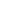 Ciencias Naturales 6. SPXISBN: 978-84-263-9653-2 y Cuaderno. ISBN: 978-84-263-9654-9.Ciencias Sociales 6. SPXISBN: 978-84-263-9659-4 y Cuaderno. ISBN: 978-84-263-9660-0.LENGUA CASTELLANA Y LITERATURA 6º: SuperPixépolis.ISBN: 978-84-263-9643-3.No comprar cuadernillos de trabajo 1,2 y 3.Cuaderno de Ortografía 6: ISBN: 978-84-140-0713-6.PLÁSTICA: Arts & Crafts Primary 6. (Aut. Jane Martin).ISBN: 978-84-158-6711-1 Ed. BYME (Macmillan - Edelvives).Se continúa el libro trabajado en 5º de Primaria.EDITORIAL PEARSONMÚSICA: Tarantella, (Aut. P. Pascual Mejía). ISBN: 978-84-205-6099-1 y Cuadernillo de actividades, ISBN: 978-84-205-6100-4EDITORIAL CASALSRELIGIÓN CATÓLICA: “Religión Católica 6”  2015.ISBN 978-84-218-5749-6.EDITORIAL CAMBRIDGEINGLÉS: Material en exclusiva para el Colegio que se suministra a través del centro examinador de Cambridge.EDITORIAL KLETTALEMÁN: Libro: “Die Deutschprofis A1” ISBN: 978-31-267-6470-4.Sólo lo compran alumnos nuevos de 6º de PrimariaEDITORIAL SANTILLANAFRANCÉS: VITAMINE 1 et Plus, (Aut. Martin Mola, D-D- Pastor), Ed. Santillana 2014. ISBN libro: 978-84-904-9230-7 ISBN Cuadernillo de ejercicios : 978-84-904-9012-9Sólo lo compran alumnos nuevos de 6º de PrimariaEDITORIAL VICENS VIVES“Oliver Twist”. Aut. Charles Dickens.ISBN: 978-84-316-8137-1.“La leyenda del Cid”. Aut. Agustín Sánchez Aguilar.ISBN: 978-84-316-0958-0.“El rey de los mendigos”. Aut. Peninnah SchramISBN: 978-84-316-9980-2.